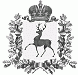 АДМИНИСТРАЦИЯ ШАРАНГСКОГО МУНИЦИПАЛЬНОГО РАЙОНАНИЖЕГОРОДСКОЙ ОБЛАСТИПОСТАНОВЛЕНИЕот 03.04.2018	N 170О внесении изменений в Положение об оплате труда работников Единой дежурно-диспетчерской службы Шарангского муниципального района, утвержденное постановлением администрации Шарангского муниципального района от 21.10.2013г. №266В соответствии с распоряжением администрации Шарангского муниципального района Нижегородской области от 12.12.2017 № 94 «О принятии мер по увеличению оплаты труда работников бюджетного сектора экономики Шарангского района», постановления администрации Шарангского района Нижегородской области от30.06.2017г.№345 «О внесении изменений в постановление администрации Шарангского муниципального района от22.12.2016года №734 «О единой дежурно-диспетчерской службе Шарангского муниципального района», распоряжения администрации Шарангского муниципального Нижегородской области от16.06.2017г. №126-к «О внесении изменений в штатное расписание единой дежурно-диспетчерской службе Шарангского муниципального района» администрация Шарангского муниципального района п о с т а н о в л я е т:1. Внести в Положение об оплате труда работников Единой дежурно-диспетчерской службы Шарангского муниципального района, утвержденное постановлением администрации Шарангского муниципального района от 21.10.2013г. № 266 следующие изменения:1.1.В подпункте 2.1.2.таблицу изложить в следующей редакции: 2. Настоящее распоряжение вступает в силу с момента подписания и распространяет свое действие на правоотношения, возникшие с 1 января 2018 года.Глава администрации	О.Л. Зыков№ п/пКатегории и должности работниковДолжностной оклад, руб.1Начальник единой дежурно-диспетчерской службы9487,002Заместитель начальника единой дежурно-диспетчерской службы8049,003Оператиный дежурный единой дежурно-диспетчерской службы7762,004Помощник оперативного дежурного единой дежурно-диспетчерской службы7488,005Диспетчер системы-112 единой дежурно-диспетчерской службы7186,00